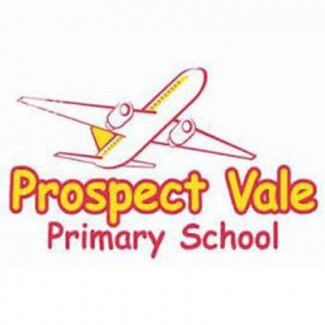 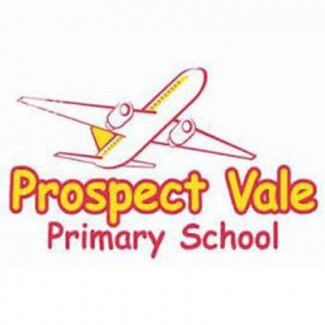 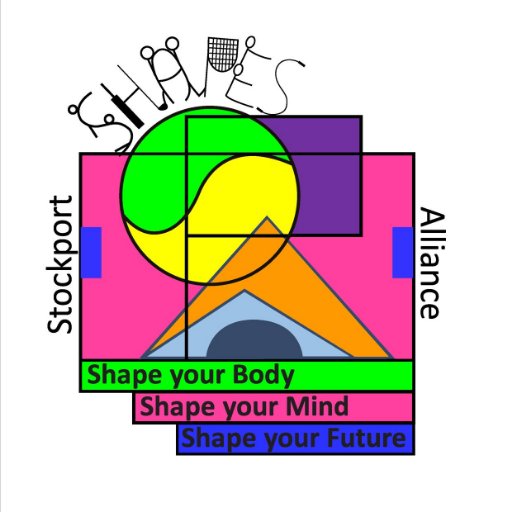 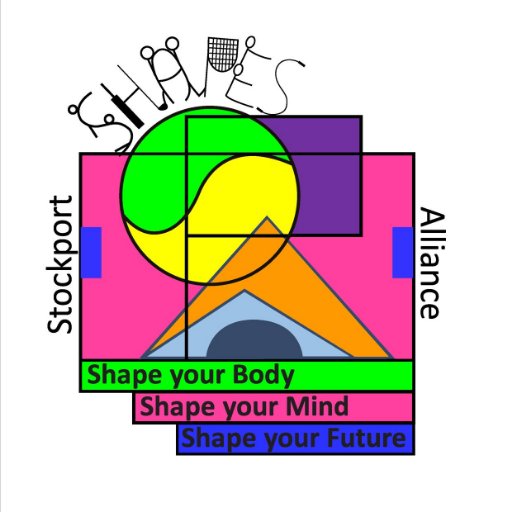 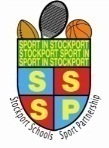 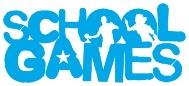 Evidencing the impact of the PE and Sport PremiumEvidencing the impact of the PE and Sport PremiumEvidencing the impact of the PE and Sport PremiumEvidencing the impact of the PE and Sport PremiumEvidencing the impact of the PE and Sport PremiumAmount of Grant Received  £  17,810                                   Amount of Grant Spent  £12,100Date – 17th July 2020RAG rated progress: Red - needs addressingAmber - addressing but further improvement neededGreen – achieving consistentlyRAG rated progress: Red - needs addressingAmber - addressing but further improvement neededGreen – achieving consistentlyRAG rated progress: Red - needs addressingAmber - addressing but further improvement neededGreen – achieving consistentlyRAG rated progress: Red - needs addressingAmber - addressing but further improvement neededGreen – achieving consistentlyRAG rated progress: Red - needs addressingAmber - addressing but further improvement neededGreen – achieving consistentlyMeeting national curriculum requirements for swimming and water safetyWhat percentage of your Year 6 pupils could swim competently, confidently and proficiently over a distance of at least 25 metres when they left your primary school at the end of last academic year?(4 non-swimmers)87%What percentage of your Year 6 pupils could use a range of strokes effectively [for example, front crawl, backstroke and breaststroke] when they left your primary school at the end of last academic year?(5 children not confident with a variety of strokes)83%What percentage of your Year 6 pupils could perform safe self-rescue in different water-based situations when they left your primary school at the end of last academic year?(5 non-swimmers)83%Schools can choose to use the Primary PE and Sport Premium to provide additional provision for swimming but this must be for activity over and above the national curriculum requirements. Have you used it in this way?Yes/No(Selected pupils were offered extra swimming lessons)Key indicator 1: The engagement of all pupils in regular physical activity – Chief Medical Officer guidelines recommend that primary school children undertake at least 30 minutes of physical activity a day in schoolKey indicator 1: The engagement of all pupils in regular physical activity – Chief Medical Officer guidelines recommend that primary school children undertake at least 30 minutes of physical activity a day in schoolKey indicator 1: The engagement of all pupils in regular physical activity – Chief Medical Officer guidelines recommend that primary school children undertake at least 30 minutes of physical activity a day in schoolKey indicator 1: The engagement of all pupils in regular physical activity – Chief Medical Officer guidelines recommend that primary school children undertake at least 30 minutes of physical activity a day in schoolKey indicator 1: The engagement of all pupils in regular physical activity – Chief Medical Officer guidelines recommend that primary school children undertake at least 30 minutes of physical activity a day in schoolKey indicator 1: The engagement of all pupils in regular physical activity – Chief Medical Officer guidelines recommend that primary school children undertake at least 30 minutes of physical activity a day in schoolKey indicator 1: The engagement of all pupils in regular physical activity – Chief Medical Officer guidelines recommend that primary school children undertake at least 30 minutes of physical activity a day in schoolSchool focus with clarity on intended impact on pupils:Actions to achieve:Funding allocated:Evidence and impact:Sustainability and suggested next steps:18/1919/20Additional opportunities for physical activity during the primary school day – curriculumHome activities ‘Stay safe, stay active’ with Mrs Hall during lockdown.Smile for a mileIndividual Physical Activity ChallengesEYFS wake up shake up‘Stay safe, stay active’Better concentration inclass are being achievedby regular brain breaks andmore active lessons outsideand in all areas aroundSchool.Impact – photographs and letters sent into school.To create a culture ofactive classrooms asa standardexpectation acrossthe whole schooland look for moreopportunities toget children moreactive every day.Lunches & playtimesSports council organizing structured games at playtimes and lunchtimesSmile for a mile – run for your lunchGirls/Boys Active clubsProgressive sports coach at lunchtimes  £3982.00Sports council set up andDeliver games.Weekly targeted class to‘run for their lunch’Lunchtime active clubs.Planned trainingearly in the nextacademic year forsports leaders withstructuredtimetabled sessionseach day.To create better structured activities during play and lunch.          Key indicator 2: Raising the profile of PE & Whole School ImprovementThe profile of PE and sport being raised across the school as a tool for whole school improvement           Key indicator 2: Raising the profile of PE & Whole School ImprovementThe profile of PE and sport being raised across the school as a tool for whole school improvement           Key indicator 2: Raising the profile of PE & Whole School ImprovementThe profile of PE and sport being raised across the school as a tool for whole school improvement           Key indicator 2: Raising the profile of PE & Whole School ImprovementThe profile of PE and sport being raised across the school as a tool for whole school improvement           Key indicator 2: Raising the profile of PE & Whole School ImprovementThe profile of PE and sport being raised across the school as a tool for whole school improvement           Key indicator 2: Raising the profile of PE & Whole School ImprovementThe profile of PE and sport being raised across the school as a tool for whole school improvement           Key indicator 2: Raising the profile of PE & Whole School ImprovementThe profile of PE and sport being raised across the school as a tool for whole school improvement School focus with clarity on intended impact on pupils:Actions to achieve:Funding allocated:Evidence and impact:Sustainability and suggested next steps:18/1919/2019/20Attendance & PunctualityTarget pupils for active intervention programmes e.g. Boys and girls activeSelected pupils attendedthe active days and broughtIdeas back into school.PE, physical activity& school sportcontribute toimprovement inattendance &behaviour for targeted groupsBehaviour & Attitudes to LearningActive curriculumWhole school approach to rewarding physically active & sports achievements – assemblies, wall displays,Celebrations, showcases.Girls/Boys ActiveAll children take part in an active curriculum, active playtimes and lunchtimes and the minimum of 2 high quality PE lessons every week.Sporting achievements shared on website, corridor etc.More childrenrewarded withopportunites.Children encouragedto shareachievements.All children takepart in an activecurriculum.Improving Academic AchievementActive curriculumWhole school approach to rewarding physically active & sports achievements e.g. assembliesMore active lessons during the day ie. Taking maths, literacy and other curriculum areas outside.Whole school approach to encouraging and rewarding active achievements.Staff make links across subjects & themes to include being active and healthy.Health & Well Being/SMSCWhole school approach to rewarding physically active & sports achievements e.g. assembliesCelebrating success through newsletters, website & social mediaHealthy eating and Healthy living lessons taught across the school in PSHE lessons.Healthy weeks.Dedicated PE displays along the corridor.Regular website updates, social media etc.Healthy lifestyles lessons with all pupils.Encouraging healthy choicesAcross the school promoting ways in which to remain healthy and active.Continue to promote health, well-being and being active with our children and families so everyone can understand that being healthy and active are as important as other achievements to our children’s overall development.  Key indicator 3: High Quality TeachingIncreased confidence, knowledge and skills of all staff in teaching PE and sportKey indicator 3: High Quality TeachingIncreased confidence, knowledge and skills of all staff in teaching PE and sportKey indicator 3: High Quality TeachingIncreased confidence, knowledge and skills of all staff in teaching PE and sportKey indicator 3: High Quality TeachingIncreased confidence, knowledge and skills of all staff in teaching PE and sportKey indicator 3: High Quality TeachingIncreased confidence, knowledge and skills of all staff in teaching PE and sportKey indicator 3: High Quality TeachingIncreased confidence, knowledge and skills of all staff in teaching PE and sportKey indicator 3: High Quality TeachingIncreased confidence, knowledge and skills of all staff in teaching PE and sportKey indicator 3: High Quality TeachingIncreased confidence, knowledge and skills of all staff in teaching PE and sportSchool focus with clarity on intendedimpact on pupils:Actions to achieve:Fundingallocated:Evidence and impact:Sustainability and suggestednext steps:Sustainability and suggestednext steps:18/1919/20Review curriculum time allocation for Physical Education to ensure pupils meet National Curriculum outcomes. (minimum 2 hours of timetabled PE required to do this)Ensure all pupils access 2 x 60 minute PE lessons a week.Additional ‘special extra’ sessions – one-off workshops, extra sessions with PESt.ALL pupils accessing 2 PE lessons weekly.ALL pupils included in all PE lessons.Review the quality of teaching & consider best way of allocating CPD from SHAPES PE specialist, courses & other sourcesDevelop & implement a professional learning plan for the needs of all staff.All staff have the opportunity to receive up-skilling from PESt.  £6350.00Staff access support to achieve and confidence to teach high quality lessons increased by CPD from PESt.Staff given the opportunity to attend CPD through SHAPES.Continued partnership with SHAPES and PESt.Continued partnership with SHAPES and PESt.PE & School sports lead allocated time for planning & reviewPE & school sports lead attending PLT meetings.Sara Hall has been able to attend many PLT meetings this year.Continue active attendance with SHAPESContinue active attendance with SHAPESReview supporting resourcesLevel 5 Primary PE subject specialism qualificationSara Hall qualified Level 5 Primary PE subject specialism.Review of PE equipment to support quality deliveryEquipment monitored regularly and ordered half termly when needed – ongoing.  £1389.00Half term reviews carried out between PE lead and PESt to determine any equipment needed for lessons and high quality teaching.Regular monitoring of equipment to continue.Additional equipment ie. Gym mats purchased for full replacement.Regular monitoring of equipment to continue.Additional equipment ie. Gym mats purchased for full replacement.Targets relating to PE delivery being encouraged to form part of performance managementRetaining our silver School games mark status and putting an action plan in place to aim for Gold next year.PE coordinator attending Games mark meeting and setting targets to aim for gold next year.Work towards obtaining Gold status.*PAUSED DUE TO COVID 19*Work towards obtaining Gold status.*PAUSED DUE TO COVID 19*Support TA’s & other adults to access relevant CPD to enhance the school PESS workforceSignpost TA’s and teaching staff -  Busby Twilights/SHAPES CPDNot all staff currently accessing CPD. More active  signposting to take place next year.More active  signposting to take place next year.Develop an assessment programme for PE to monitor progressAssessments and data in line with school tracking system.PE and school sports lead keeps record of G & T and LA pupils to target.SHAPES assessment tool to be accessed and put in place in new academic year.SHAPES assessment tool to be accessed and put in place in new academic year.Key indicator 4: Broader Range of ActivitiesBroader experience of a range of sports and activities offered to all pupilsKey indicator 4: Broader Range of ActivitiesBroader experience of a range of sports and activities offered to all pupilsKey indicator 4: Broader Range of ActivitiesBroader experience of a range of sports and activities offered to all pupilsKey indicator 4: Broader Range of ActivitiesBroader experience of a range of sports and activities offered to all pupilsKey indicator 4: Broader Range of ActivitiesBroader experience of a range of sports and activities offered to all pupilsKey indicator 4: Broader Range of ActivitiesBroader experience of a range of sports and activities offered to all pupilsKey indicator 4: Broader Range of ActivitiesBroader experience of a range of sports and activities offered to all pupilsKey indicator 4: Broader Range of ActivitiesBroader experience of a range of sports and activities offered to all pupilsSchool focus with clarity on intendedimpact on pupils:Actions to achieve:Fundingallocated:Evidence and impact:Evidence and impact:Sustainability and suggestednext steps:18/1919/2019/20Review extra-curricular offer Children from all year groups are encouraged to attend after school clubs and have the opportunity to attend competitions.*Additional extra curricular activities were planned but not taken place due to Covid 19*We have continued to offer opportunities for all age groups.Use pupil voice to identify new sports pupils would like.We have continued to offer opportunities for all age groups.Use pupil voice to identify new sports pupils would like.Review Sports council – training planned for play leaders in Autumn 1.Achieved and further development to take place.Review extra-curricular activity balanceDevelop an offer to include a broad range of activities e.g. use Young Ambassadors, Change for Life Champions, JPL’s, SCL*A more extensive extra curricular programme took place offering opportunities to all year groups before lockdown**A more extensive extra curricular programme took place offering opportunities to all year groups before lockdown*Planning in place to use play leaders/sports council more efficiently and train them/attend courses for leadership skills.Review offer for SEND pupilsDevelop offer to be inclusive e.g. SHAPES SEND ProgrammeALL children have been included in PE/Sports opportunities throughout school.Additional training in Boccia and became a fully inclusive opportunity in school.ALL children have been included in PE/Sports opportunities throughout school.Additional training in Boccia and became a fully inclusive opportunity in school.Planning to extend next year.Target inactive pupilsDevelop intervention programmes e.g. C4Life, Girls/Boys Active, Attended Boys and girls active sessions.*Active day attended and clubs put in place but disrupted by Covid 19 lockdown*Attended Boys and girls active sessions.*Active day attended and clubs put in place but disrupted by Covid 19 lockdown*Develop these further next year and ensure they remain active throughout the year.Key indicator 5: Competitive SportIncreased participation in competitive sportKey indicator 5: Competitive SportIncreased participation in competitive sportKey indicator 5: Competitive SportIncreased participation in competitive sportKey indicator 5: Competitive SportIncreased participation in competitive sportKey indicator 5: Competitive SportIncreased participation in competitive sportKey indicator 5: Competitive SportIncreased participation in competitive sportKey indicator 5: Competitive SportIncreased participation in competitive sportKey indicator 5: Competitive SportIncreased participation in competitive sportSchool focus with clarity on intended impact on pupils:Actions to achieve:Fundingallocated:Evidence and impact:Evidence and impact:Sustainability and suggestednext steps:18/1919/2019/20Review School Games Participation including a cross section of children who represent schoolUse SHAPES Competition  Events Calendar to plan competition entries for yearUse new SSP booking system to enter eventsPlace table of events in staff room  encouraging members of staff/TA’s to sign up & volunteer to support eventHigher % of children taking part in competitionMore staff members contributing to competitions programme.*Competitions increased, more children attended from KS1 and KS2 and more events were booked during the Spring/summer term, but cancelled due to Covid 19 lockdown*Higher % of children taking part in competitionMore staff members contributing to competitions programme.*Competitions increased, more children attended from KS1 and KS2 and more events were booked during the Spring/summer term, but cancelled due to Covid 19 lockdown*Continue to attend competitions and plan in advance more efficiently.Increase competitions next year.Review competitive opportunities for SEND childrenEnsure SEND pupils are identified and supported to attend appropriate competitionPush on playing Boccia across the school. All children taught how to play.Push on playing Boccia across the school. All children taught how to play.Pupils are encouraged to attend competitions regardless of needs.Increase Level 1 competitive provisionReview current Level 1 provision and participation ratesPlan a programme of Level 1 events to ensure ALL children in get the opportunity to access at least one competition across the yearDance and gym showcases.Hugely Increased % of children participating in Level 1 competitions in school!*Lockdown has had a MASSIVE impact on delivery in Spring / Summer.*Personal challenges at home were encouraged throughout lockdown*Hugely Increased % of children participating in Level 1 competitions in school!*Lockdown has had a MASSIVE impact on delivery in Spring / Summer.*Personal challenges at home were encouraged throughout lockdown*Level 1 competitions in school have greatly increased and have impacted in class competitions and experiences significantly.Book transport in advance to ensure no barriers to children attending competitionsReview SHAPES competitions calendar and book all transport at the beginning of the term for events we wish to attendMuch higher % of children have attended SHAPES competitions as funding has been used for transport.*Affected due to lockdown*Much higher % of children have attended SHAPES competitions as funding has been used for transport.*Affected due to lockdown*Continue to build on this years success and planned opportuntites.Extending Competition OfferConsider establishing friendly competitions with neighbouring school you can walk toCompetitions have increased this year. Use local cluster groups to establish firm links for friendly matches etc.Competitions have increased this year. Use local cluster groups to establish firm links for friendly matches etc.Establish greater links with local community to increase competitions.Create Stronger Links to Community ClubsContinue to establish links with local clubs.Signpost children to relevant clubs.Invited clubs invited to assemblies, leaflets distributed. Creating pathways from school competition to community club participationCreating pathways from school competition to community club participationTo increase and build on next year.30 Active Minutes Review30 Active Minutes Review30 Active Minutes Review30 Active Minutes Review30 Active Minutes Review30 Active Minutes ReviewMondayTuesdayWednesdayThursdayFridayReceptionDaily ‘Wake-up-shake-up’Active Maths/phonicsDaily ‘Wake-up-shake-up’Active Maths/phonicsDaily ‘Wake-up-shake-up’Active Maths/phonicsDaily ‘Wake-up-shake-up’Active Maths/phonicsDaily ‘Wake-up-shake-up’Active Maths/phonicsYear 1Smile for a mileCosmic YogaSmile for a mileActive Maths/phonics gamesCosmic YogaSmile for a mileYear 2Outdoor games – phonics basedSmile for a mileActive MathsSmile for a mileOutdoor games – phonics basedSmile for a mileActive MathsYear 3Smile for a mileActive curriculum based gamesActive classroomSmile for a mileA Active classroomYear 4Walking to and from the classroom – longer route!Smile for a mileWalking to and from the classroom – longer route!Smile for a mileWalking to and from the classroom – longer route!Walking to and from the classroom – longer route!Dance breakWalking to and from the classroom – longer route!Smile for a mileYear 5Walking to and from the classroom – longer route!Smile for a mileWalking to and from the classroom – longer route!Walking to and from the classroom – longer route!Walking to and from the classroom – longer route!Smile for a mileWalking to and from the classroom – longer route!Every week 1 class ‘Runs for their lunch!’Evidencing the impact of the PE and Sport Premium – Events & Competitions 2018/19Every week 1 class ‘Runs for their lunch!’Evidencing the impact of the PE and Sport Premium – Events & Competitions 2018/19Every week 1 class ‘Runs for their lunch!’Evidencing the impact of the PE and Sport Premium – Events & Competitions 2018/19Every week 1 class ‘Runs for their lunch!’Evidencing the impact of the PE and Sport Premium – Events & Competitions 2018/19Every week 1 class ‘Runs for their lunch!’Evidencing the impact of the PE and Sport Premium – Events & Competitions 2018/19Every week 1 class ‘Runs for their lunch!’Evidencing the impact of the PE and Sport Premium – Events & Competitions 2018/19Every week 1 class ‘Runs for their lunch!’Evidencing the impact of the PE and Sport Premium – Events & Competitions 2018/19Every week 1 class ‘Runs for their lunch!’Evidencing the impact of the PE and Sport Premium – Events & Competitions 2018/19Every week 1 class ‘Runs for their lunch!’Evidencing the impact of the PE and Sport Premium – Events & Competitions 2018/19Every week 1 class ‘Runs for their lunch!’Evidencing the impact of the PE and Sport Premium – Events & Competitions 2018/19Every week 1 class ‘Runs for their lunch!’Evidencing the impact of the PE and Sport Premium – Events & Competitions 2018/19Events / CompetitionsNumber of participantsNumber of participantsNumber of participantsNumber of leadersNumber of  staffParents /VolunteersEvent level *
(level 1 / 2 / 3)Year Group (s)ABC teamsLinks with clubsBoysGirlsTotalYear 6 athletics transition match- SportCity44801026ANYear 3 Sportshall athletics – Aquinas college131528282423n/aNYear 4 Rugby megafest – Manchester Rugby club11193002324n/aYYear 6 Boccia competition and training day16153131201 and training6n/aNSanta Dash!10All01Reception – Year 6n/aNKey Steps Gymnastics12183001521/2/3/4/5/6A/B/CYGirls Active Day08801015n/aYBoys Active Day8    08        01015/6n/aYSmile for a mile celebration day9911221130All0P & 1R/1/2/3/4/5/6n/aNBoys Active day808010P5/6n/aY20th March 2020 – Schools closed to all children (except Keyworkers) Due to Covid 19*Additional competitions/trips were booked but cancelled!*Evidencing the impact of the PE and Sport Premium Evidencing the impact of the PE and Sport Premium Evidencing the impact of the PE and Sport Premium Evidencing the impact of the PE and Sport Premium Evidencing the impact of the PE and Sport Premium Amount of Grant Received   £  17,810    Amount of Grant Spent   £12,100        Date: 17th July 2020Progress: Red - needs addressing Amber - addressing but further improvement needed Green – achieving consistently Progress: Red - needs addressing Amber - addressing but further improvement needed Green – achieving consistently Progress: Red - needs addressing Amber - addressing but further improvement needed Green – achieving consistently Progress: Red - needs addressing Amber - addressing but further improvement needed Green – achieving consistently Progress: Red - needs addressing Amber - addressing but further improvement needed Green – achieving consistently Priority Budget Overview Budget Overview Cost SHAPES Alliance Package Access to competitions, PLT Meetings & guidance, training for staff and young leaders, Twilight CPD, SSCO ½ day per week Access to competitions, PLT Meetings & guidance, training for staff and young leaders, Twilight CPD, SSCO ½ day per week £6,350.00Transport – To and from competitionsIndoor athletics, ROH cinema, Key steps gym, 5k Challenge, KS1 legacy trailTransport costs completely funded to attend SHAPES competitions at various locations – Aquinas College, Manchester Rugby Club and Stockport gymnastics club.Transport costs completely funded to attend SHAPES competitions at various locations – Aquinas College, Manchester Rugby Club and Stockport gymnastics club.£370.00New Equipment To improve both curriculum and extra-curricular provision for all children. To improve both curriculum and extra-curricular provision for all children. £1,398.00Lunchtime provisionProgressive sportsLunchtime activities provided by a sports coachLunchtime activities provided by a sports coach£3,982.00TOTAL:£12,100.00